Мамочка, останься!Не отчаивайтесь, если в первое время посещения садика ребенок будет заходить в группу со слезами на глазах. Это абсолютно нормальная реакция в этом возрасте. Просто старайтесь подбодрить малыша. Расскажите, что в детском саду его ждут новые друзья, много интересных игрушек и занятий.Если и это не помогает, и ребенок не успокаивается, попробуйте использовать следующий метод. Например, есть у вашего чада любимый сок или хлопья, или еще что-то, что вы с ним покупаете в супермаркете. Приведите его в сад и скажите, что сейчас сходите в магазин, купите его любимый сок и вернетесь. Дети еще не ориентируются во времени, поэтому не смогут понять, что до магазина идти 10 минут, а вас нет 3 часа. Просто им необходимо быть уверенными, что родители обязательно вернуться за ними, а как приятный бонус – они получат любимые сок, конфетку и т.д.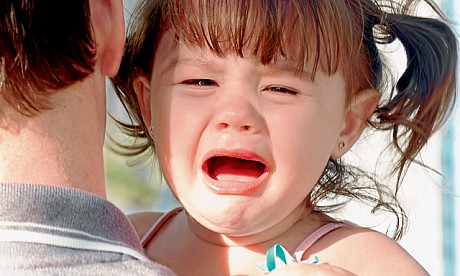 Только не стоит так делать ежедневно, иначе вы рискуете разбаловать ребенка своими покупками, и в дальнейшем он начнет вас этим еще и шантажировать. Используйте этот метод раз в неделю – этого вполне достаточно.Во все остальные дни просто говорите, что придете за малышом, когда он покушает/поспит/поиграет. В целом для моральной адаптации ребенка в возрасте 1,5-2,5 года понадобится 2-3 месяца. За этот период времени малыш уже узнает и запомнит весь рабочий персонал садика и своих одногруппников, будет уверенно чувствовать себя в коллективе.Обязательно проконсультируйтесь с врачом по поводу готовности ребенка к посещению сада. В период адаптации все дети часто болеют, так как в группе происходит постоянный обмен инфекциями между малышами, поэтому если ребенок и дома не отличается особым здоровьем, то, возможно, стоит все же предпринять меры и отложить посещение детского сада на год. За этот период специалисты рекомендуют осуществлять закаливание организма, тем самым повышая его опорные функции к острым вирусно-респираторным заболеваниям. 